The Arts: Foundational Skills ProgressionsAcknowledgments for All Arts DisciplinesProject FacilitatorsJonathan C. Rappaport, Project Director/Editor, Arts|Learning, Inc.Jacqueline Carvey, Project Coordinator, Westwood Public SchoolsDr. Charles Combs, President, Arts|Learning, Inc.Dr. Nancy Moses, Executive Director, Arts|Learning, Inc.Project WritersJoshua Streeter, lead writer, Theatre. Assistant Professor of Theatre Education, Emerson CollegeSarah Ploskina, associate writer, Theatre. Adjunct Faculty, Music, Theatre and Dance, Salve Regina UniversityDonna Dragon, co-writer, Dance. Associate Professor of Dance, Bridgewater State UniversityDanielle Bazinet, co-writer, Dance. Adjunct Professor of Dance and Dance Education, Bridgewater State University; Instructional Designer, UMass/DartmouthDr. Lois Hetland, Visual Arts, Professor Emerita, Massachusetts College of Art and DesignDr. Brian Michaud, Music, Dighton-Rehoboth Regional School DistrictDr. Sandra Nicolucci, Music, Associate Professor Emerita, Boston UniversityJonathan Rappaport, Music, Arts|Learning, Inc.Margaurita Spear, Visual Arts, Massachusetts Art Education Association BoardSinging Skills Progression adapted and expanded from the sequence by Jonathan Rappaport © 2019 and used with his permission.Content AdvisorsJacqueline Carvey, Westwood Public SchoolsJonathan Rappaport, Arts|Learning, Inc.Kristin Voccio, Department Head, Unified Arts, Dighton-Rehoboth Regional School DistrictArts Education Advisory Council Members Massachusetts Department of Elementary and Secondary EducationDawn Benski, Arts Content Support LeadErin Hashimoto-Martell, Associate Commissioner of the Center for Instructional SupportKatherine Tarca, Director of Literacy and HumanitiesThe Arts: Foundational Skills ProgressionsThe Arts: Foundational Skills Progressions(Arts Disciplines: Dance, Media Arts, Music, Theatre, Visual Arts)IntroductionOverviewThe Foundational Skills Progressions model how two specific skill areas may be developed across grades PreK-12 in each discipline of the arts. This document is written to assist arts educators in identifying and teaching some of the competencies that allow students to achieve fluency in the language of the arts, including the lifelong ability to communicate freely in one or more arts disciplines. Teachers are encouraged to provide a variety of hands-on, participatory activities through which these skills are instilled through joyful learning and intentional artistic expression.The Progressions document is not intended to suggest that these are the only, or the most important, foundational skills that should be developed in any particular arts discipline; rather, these selected skills should be seen as examples.Foundational skills contain critical elements of a comprehensive arts education. Students advance over time through each skill progression, acquiring competencies, habits of mind, dispositions, and understandings necessary for artistic accomplishment and mastery. These skills often result in vital, enduring behaviors and capabilities that informed and engaged adults possess and use throughout life.A stated objective of the 2019 MA Arts Curriculum Framework is the development of artistic literacy, defined as “…the knowledge and understanding required to participate authentically in the arts. Fluency in the language(s) of the arts is the ability to create, perform or present, respond, and connect through symbolic and metaphoric forms that are unique to the arts.” (p. 13). The “language” of the arts goes beyond solely verbal communication—it also may include movement, sound, form, expression, symbolism, and any other means that artists or performers utilize to convey their ideas. For example, theatre, which relies heavily upon the spoken word, uses the “vocabulary” of body language, facial expression, vocal inflection, lighting, and other visual and auditory effects to communicate the full weight and power of drama.  “It is not technique that is the essence of art, but the soul. As soon as the soul can communicate freely, without obstacles, a complete musical (artistic) effect is created. Technique sufficient for a free manifestation of the child's soul can be easily mastered under a good leader in any school.” (Zoltán Kodály)About the Foundational Skills ProgressionsThis document is written to provide arts educators with concrete skill development learning strategies along the pre-K—12 education continuum. Each of the skill progressions is in a chart format, aligned to the Framework’s two-grade dyads from Pre-K through grade 8, and then the three high-school Foundation, Proficient, and Advanced levels. Each chart contains three to four columns that detail the development of the skills and habits of mind for that progression. Additionally, there is a final column that highlights potential skill applications within the four Clusters of Creating, Performing/Presenting, Responding, and Connecting. Here is an example using the header of columns for the Music Listening Progression: Artistic learning is often a messy process. Educators should be cautioned that the chart format used here was chosen to clarify different aspects of the skills being taught. It is not meant to imply that these activities occur in a linear fashion from left to right, or each category by itself. All of these facets of building artistic literacy are interwoven in a rich fabric of active thinking, listening, creating, questioning, modifying, rehearsing, presenting/performing, and connecting all learning. As stated in the 2019 MA Arts Curriculum Framework, “The standards define what all students should know and be able to do, not how teachers should teach. While the Framework provides an overall structure, it purposefully leaves the details of curriculum and instruction to the discretion of district teachers and curriculum developers. Educators are best equipped to design programs that are most appropriate in promoting excellence in their own communities.” (MACF, p. 11).Keeping this in mind, there may be differing approaches to teaching the foundational skills depending on the philosophy or training of the teacher. However, instructional delivery models are suggested in the Foundational Skills Progressions. Along with the specific skills being developed, the Progressions show examples of how young artists can develop facility in the four key “Clusters” of Creating, Presenting/Performing, Responding, and Connecting as delineated in the Framework. These categories are aligned to Framework standards, and exhibit vertical progressions of learning, cultural responsiveness, artistic intent, and developmental appropriateness for students while considering teacher usability.Educators should note that the Potential Skill Applications Within the Clusters at each level are suggested models which they are free to use, modify, replace, or omit as appropriate for their own arts programs. Integration of the arts with other arts disciplines or other across content areas under the Connect Cluster is recommended in the Framework; teachers are encouraged to make meaningful connections to other relevant bodies of knowledge whenever possible. The Potential Skill Applications Within the Clusters give rich examples of performing and visual arts creators and their works. These applications are not intended to be all-inclusive; we encourage educators to research their own choices. The preambles of each arts discipline suggest recommended ways to access these and other reliable resources. It is important to emphasize diversity, equity, and inclusion for all students in all five arts disciplines. The Progressions call for using artworks from a large variety of cultures, genres, and historical periods. It is up to each teacher, school, and district to utilize the unique cultural variety and assets in their own communities as well as the broader world, and to find exemplary, authentic resources to support this important goal.A Note on “Play”The term, “play,” is used frequently in this resource. It is the structured work of visual and performing artists and should not be misinterpreted as indicating random, amorphous activities. Attributes of “play” include: Open-ended exploration, risk-taking, and the embrace of errors as opportunities for developing new strategies and ideas using improvisation, games, and routines. Kinesthetic/full body learning, imagination, auditory processing, and visual representation as human beings learn most effectively through experiential encounters. A desire for deeper and different kinds of understandings in addition to reasoning and logic. The concept of play is part of the Massachusetts Standards for Preschool and Kindergarten, which includes 8 different standards on how to approach Play and Learning, such as demonstrating eagerness and curiosity, exhibiting creativity, cooperating with others, and seeing multiple solutions to a question, task, or problem. These 21st-century skills are worthy of cultivation well beyond the pre-K and K age levels. As Dana Mitroff Silvers explains, “play is essential for innovation, creativity, and collaboration… the most successful design thinkers are the ones who embrace the notion of play.”Foundational Skills Progressions for the Arts, Pre-K—12Foundational Skills Progressions for MusicThis document suggests ways that two foundational skills in music – (1) Singing and (2) Music Listening – can be developed across grade levels. These two skills were selected to sequence because they are essential for understanding, listening, performing, and creating music across the continuum from pre-K through grade 12 and can lead to lifelong enjoyment and participation in music. The model learning experiences suggested in the Potential Skill Applications Within the Clusters column align with Massachusetts Arts Curriculum Framework standards for music and connect to other disciplines such as science, ELA, History and Social Sciences, and the other arts disciplines. Standards identifiers follow each example (e.g., 7-8.M.R.09). Some examples of historical and contemporary musicians, composers, and compositions are listed in this column. Contemporary and multicultural resources are emphasized because some teachers may be less familiar with these musicians and their work, and because contemporary and multicultural music often explores relevant current issues and student cultural identity. Music Foundational Skills Progression 1: SingingSinging is the oldest form of musical expression and is inherent in every world culture (Mehr et al., 2019). We sing to express joy, sorrow, contentment, reverence, excitement, or simply for personal enjoyment. Singing transcends all barriers; it does not rely on technology, economic or social status, age, or even the ability to move, and thus it is one of the most equitable forms of music making. The following PreK-12 Singing Skill Progression shows how to develop both in-tune singing as well as healthy vocal techniques and habits. This skill is taught primarily in group settings, with solo singing skills being developed as appropriate. There are many different types of vocal production suitable for authentic performance practices across different cultures, genres, and music styles (Proutskova, et al, 2016). This sequence focuses on vocal production development through head voice/chest voice blending across registers as it fosters good vocal health and serves as a sound foundation on which to build a variety of vocal production styles. The three skill elements for this progression include 1) suggested vocal range development, 2) types of scale systems that students should be able to sing, and 3) vocal production enhancement by grade dyad and high school course level. Vocal range abilities vary greatly among students of a similar age, but the range of all students can be gradually expanded over years of practice; different scale systems can impact in-tune singing, especially with younger or less-experienced singers, and correct vocal production is necessary to avoid damage to vocal cords, and maintain a healthy vocal apparatus. *Changing voices may start as early as 5th grade or as late as 10th grade. There is an enormous variation in physical development rates. This information was inserted into grades 7-8 as this is where the average student assigned male at birth will experience the voice change.** Please note that these classifications are typical for most students assigned male or female at birth but may not apply to non-binary/transgender students.Foundational Skills Progressions for the Arts, Pre-K—12Music Foundational Skills Progression 2: ListeningThe focus of this foundational skill is to teach students how to engage in “intentional” listening. This occurs when individuals are motivated to pay rapt attention to music that 1) they like, 2) that has aroused their interest/curiosity, or 3) they have been inspired to explore even if unfamiliar or complex. Listening with attention and intention to a broad range of music from contemporary, historical, and cultural contexts promotes understanding of and respect for the commonalities, creativity, traditions, values, and unique attributes of the world’s peoples across time and place. Skill elements for this progression include 1) Identify and Differentiate, 2) Interpret Intent and Meaning, and 3) Apply Evaluation Criteria. Students need to be guided on techniques of how to listen to various forms of music, including complex ones. They first need to identify and differentiate what they are hearing, then interpret the intent and meaning of what they hear, and finally develop and apply evaluation criteria of what it is in the music that evokes any one of numerous different responses that they may have. Music gives rise to an aesthetic response as well as an intellectual understanding of how it is constructed and performed. Both aspects are required for listening to be intentional, authentic, and comprehensive. Appendix: Music- Selected List of Resources for TeachersThis list of resources can give additional guidance for teaching singing skills to students of various ages.Resources- Singing SkillsTo access the examples of musicians and composers and their works outlined in the Potential Skill Applications Within the Clusters column, it is suggested that teachers select reputable websites that contain primary-source information whenever possible. When exploring music of various cultures and genres online, a sign of the authenticity of the song is the inclusion of when and where the song was initially collected. Examples include the American Folk Song Collection at the Kodály Center for Music Education at Holy Names University where each of the over 720 songs in their collection has such a citation. Seek original field recordings such as the Smithsonian Folk Ways Recordings of various cultures rather than relying on the sheet music which lacks the nuance of authentic performance practice—something that can only be conveyed through the human voice by people steeped in that culture. Another comprehensive resource with recordings of world music is https://folkcloud.com. A good source of free public-domain scores and recordings of composed classical music is IMSLP. Bleess, M. J. (2021). The Enrollment of Adolescent Male Singers in Public School Choral Ensembles. Northwestern College.Choksy, Lois. (1981) The Kodály Context—Creating an Environment for Musical Learning. Englewood Cliffs, NJ: Prentice Hall. pp 17-22, 62-64, 108 “In-Tune Singing;” pp.31-33 “Higher-Lower;” pp. 67-72 “Melodic Teaching;” pp. 112-120 “Vocal Techniques and Enunciation.”Gearhart, R. (2005). Ngoma Memories: How Ritual Music and Dance Shaped the Northern Kenya Coast. African Studies Review, 48 (3), 21-47.Liberman, M. (2009). Musical protolanguage: Darwin's theory of language evolution revisited. https://languagelog.ldc.upenn.edu/nll/?p=1136Mehr, S. A., Singh, M., et al. (2019). Universality and diversity in human song. Science, 366(6468), 970.Obeghare, I., & de Villiers, A. (2021). Expressing Indigenous Knowledge through Traditional Dances. Journal of Studies in Social Sciences and Humanities, 7 (4), 388-399.Proutskova, P., Rhodes, C., Crawford, T., Wiggins, G. (2016). Formalising cross-cultural vocal production. 6th International Workshop on Folk Music Analysis, Dublin, 15-17 June, 2016. https://arrow.tudublin.ie/cgi/viewcontent.cgi?article=1013&context=fema Rosen, R. (2021). New Milford CT Public Schools Chorus Curriculum. Retrieved June 9, 2022, from https://content.myconnectsuite.com/api/documents/5b548732d2114af2aa4ae14b4fde4e3d.pdf Russell, J. (1997). A “Place” for Every Voice: The Role of Culture in the Development of Singing Expertise. Journal of Aesthetic Education, 31(4), 95–109. https://doi.org/10.2307/3333146Rutkowski, J. & Miller, M. S. (2003). The Effect of Teacher Feedback and Modeling on First Graders' Use of Singing Voice and Developmental Music Aptitude. Bulletin of the Council for Research in Music Education, 156, 1-10.Smith, J. (2006). Every Child a Singer: Techniques for Assisting Developing Singers. Music Educators Journal, 93, 28-34.Resources on the physiology of vocal production https://voicefoundation.org/health-science/voice-disorders/anatomy-physiology-of-voice-production/understanding-voice-production/ https://www.espaicoriveu.com/en/todo-sobre-el-aparato-fonador-parte-1/  https://theworld.org/stories/2016-10-01/here-s-science-behind-singing  Resources for choosing appropriate song material for general music classeshttps://www.schools.utah.gov/curr/finearts/elementarysongbook Large collection of quality folk songs with two recordings, one with full performance, the second just accompanimenthttps://kodaly.hnu.edu/collection.cfm  Extensive collection of American Folk Songs, each song analyzedhttps://www.si.edu/spotlight/american-folk-music Smithsonian Folk Music Archives (recordings)https://www.youtube.com/playlist?list=PL76F2BDFE162D9A2F Children’s music from Smithsonian Folkways (videos)https://home.lyon.edu/wolfcollection/ Wolf Collection (Ozark Songs)http://folksongcollector.com/rounds.html  (Rounds)https://maxhunter.missouristate.edu/ Max Hunter Collection of 1600 Ozark Folk Songshttps://repository.library.brown.edu/studio/collections/id_555/ Historic African-American Sheet Musichttps://www.loc.gov/collections/john-and-ruby-lomax/about-this-collection/ Southern Mosaic (Lomax Collection)https://folkstream.com/songs.html  Australian Folk Songs (over 1100 titles)https://www.gateshead.gov.uk/article/9793/FARNE  Farne Folk Archive (Northeast England)https://www.8notes.com/digital_tradition/a.asp  Digital Traditional Folk Songs (hundreds of songs)https://www.bethsnotesplus.com/find-songs  Extensive collection of songs organized by multiple categoriesResources – ListeningThis list of resources can give additional guidance for teaching listening skills to students of various ages.Bretzius, D. (2014). Active Listening Lessons -- The Nutcracker Suite: Hands-On Activities for Exploring the Classics. Alfred Music.Copland, A. (1939). What to Listen For in Music. McGraw-Hill.Cristy, T. (2015, November 30). Active Listening: Teaching With Music. Yale Center for Teaching and Learning. https://campuspress.yale.edu/yctl/active-listening/ Kratus, J. (2017). Music Listening is Creative. Music Educators Journal, 103(3), 46-51. Lyman, P. & Feierabend, J. (2003). Move It! Expressive Movements with Classical Music for All Ages. GIA Publications.Mamlok, D. (2017, December 19). Active Listening, Music Education, and Society. Oxford Research Encyclopedia of Education. https://education.oxfordre.com/view/10.1093/acrefore/9780190264093.001.0001/acrefore-9780190264093-e-186Massachusetts Arts Curriculum Framework. (2019b). Massachusetts Department of Elementary and Secondary Education. https://www.doe.mass.edu/frameworks/arts/2019-08.docx 	National Core Arts Standards. (2014). National Coalition for Core Arts Standards. https://www.nationalartsstandards.org	Nicolucci, S. (1969). The Teaching of the Musical Concepts Inherent in Small Ensemble Literature Through Utilization of the Programed Tape-Recording Technique. Unpublished Master’s thesis, Boston University.Nicolucci, S. (1977). A Comparison of the Effects of Programed Videotape and Programed Audiotape on the Perception of Musical Form by Seventh Grade Students. Unpublished Doctoral dissertation, Boston University.Nicolucci, S. (2010). Cultivating Audiences: Teaching, Taming, and Transforming Them. Music Educators' Journal, 97(1), 37-43. Nicolucci, S. (2015). Model Curriculum Unit: Music: Theme and Variations (General Music Grades 5-7). Commissioned by the Massachusetts Department of Elementary and Secondary Education (DESE). Nicolucci, S. (2017). Tracking a Fugue Subject:  Middle School General Music Lesson. Kaleidoscope: A Collection of Standards-Based Lessons for the K-7 General Music Classroom. Alfred Music, 149-160.Rappaport, J. (1983). New Pathways to Art Music Listening. Westborough, MA: Pro Canto Press. www.ProCantoPress.com/books/  (Second Edition to be released late 2022 or early 2023)5 Essential Musical Listening Skills You Need to Develop to Play With Others. (2017, August 29). Didge Project. How to Build Music Listening Skills: 5 Tips for Active Listening. (2020, August 11). MasterClass. https://www.masterclass.com/articles/how-to-build-music-listening-skillsMusic Foundational Skills Progression 2: Listening Music Foundational Skills Progression 2: Listening Music Foundational Skills Progression 2: Listening Music Foundational Skills Progression 2: Listening Music Foundational Skills Progression 2: Listening              GradesIdentify and Differentiate Interpret Intent and Meaning Apply Evaluation CriteriaPotential Skill Applications Within the Clusters“Play” is a term that has been used for centuries to describe various kinds of artistic work. Some examples: A “play” is a work created by a playwright; "wright” means work. Actors “play” a character in such a work through vocal inflection, speech patterns and accents, movement, facial expressions, gesticulations, and body language. Musicians “play” their instruments in a piece of music which is an opus—a work. And collaborative artists from all disciplines constantly “play off” one another, to affect, alter, and enhance their joint performances and shared creative work.Music Foundational Skills Progression Area 1: SingingMusic Foundational Skills Progression Area 1: SingingMusic Foundational Skills Progression Area 1: SingingMusic Foundational Skills Progression Area 1: SingingMusic Foundational Skills Progression Area 1: SingingGradesApproximate RangeScale SystemsVocal ProductionPotential Skill Applications Within the ClustersPre-K and KM 6th D4 to B4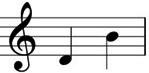 • Sing primarily (but not limited to) pentatonic and echo songs.• Distinguish between whispering, speaking, calling, and singing voices. (PK-K.M.Cr.02.b)• Use a light singing voice• Begin singing with a “tall mouth.”• Articulate song lyrics clearly. This can be aided by using rhymes and tongue twisters.• Demonstrate different areas of their voices by imitating various sounds (e.g., sirens, animals, wind, etc.).Creating:• Create solo responses to the teacher’s sung questions, such as “Sing me your name” or “What is your favorite color?” (PK-K.M.Cr.01)• Improvise sung melodies about what they did over the weekend or other topics created by the teacher or students. (PK-K.M.Cr.01)Performing:• Sing in unison, both accompanied and unaccompanied in groups. (PK-K.M.P.06) • Sing and match descending minor third interval accurately. (PK-K.M.P.04)• Imitate high and low pitches in speech and singing. (PK-K.M.Cr.02.b)Responding:• Respond to sung questions - matching pitch and types of voice production (PK-K.M.Cr.02.b)• Express the mood of a song (happy/sad) with their singing voice. (PK-K.M.P.06)• Imitate teacher movements which unconsciously show melodic direction. (PK-K.M.R.09)Connecting:• Connect sung minor third intervals to sounds of nature, such as the cuckoo bird call, e.g., find the sound of the cuckoo in On Hearing the First Cuckoo in Spring by Frederick Delius (first appears at about 2’50” in the piece, then numerous times around 4’). (PK-K.M.Co.10)• Discuss how the subjects and lyrics of songs may or may not be things they are familiar with, e.g., compare Old MacDonald and Mi Chacra. Have the children ever visited a farm? How are farms different in different parts of the world? (PK-K.M.Co.10, HSS.K.T3)1-2Octave, D4 to D5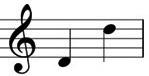 • Sing mostly (but not limited to) pentatonic and diatonic (major/minor) songs.• Sing already learned songs in higher ranges to encourage the use of head tone.• Sing with a “tall mouth.”• Demonstrate basic diaphragmatic breathing techniques.• Further the development of vocal articulation through awareness of placement of final consonantsCreating:• Improvise sung solo melodies about what they did over the weekend or other topics created by teacher or students. (1-2.M.Cr.03)• Take on the leader role in call and response songs in which the lyrics to the call must be improvised. (1-2.M.Cr.02)• Improvise sung simple melodic phrases in a “question and answer” format. (1-2.M.Cr.02)Performing:• Sing in unison, both accompanied and unaccompanied, individually and in groups. (1-2.M.P.06)  • Perform music in two parts such as songs with simple rhythmic or sung ostinato patterns, and rounds and canons, e.g., pentatonic songs sung in rounds, such as Let Us Chase the Squirrel or Great Big House in New Orleans. (1-2.M.P.05) • Sing and match simple pentatonic patterns accurately. (1-2.M.P.05)• Use hand signs and/or body movements to show melodic directionality. (1-2.M.P.06) Responding:• Use tempo, dynamics, and articulation to express the mood of a song with their singing voice. (1-2.M.R.07)• Respond to and critique their own sung compositions/performances and the work of classmates. (1-2.M.R.09)• Imitate teacher movements which consciously show melodic directionality. (1-2.M.R.07)Connecting:• Perform songs and singing games that are from different parts of the world, e.g., “El Burrito” from Columbia, “Stew Pot” (“Nabe, Nabe”) from Japan, and “Sorida” from Zimbabwe. (1-2.M.Co.11) • Sing and discuss how the subjects and lyrics of songs reflect the experiences of people who immigrated to the United States, e.g., La golondrina (The Swallow, from Mexico); Djankoye, (Yiddish Folk Song from Crimea, Ukraine) (HSS.2.T3)3-4M 9th, C4 to D5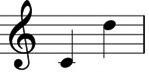 • Sing a variety of pentatonic, diatonic (major and minor) and modal songs• Demonstrate healthy vocal production, consistent breath support, and appropriate singing posture.• Demonstrate understanding of the difference between singing in the head voice and in the chest voice. • Bring head voice down into lower registers. • Introduce and perform formal vocalises, e.g., do-re-mi-fa-sol-fa-mi-re-do patterns on pure vowels ascending by a half step with accompaniment.• Expand clear articulation through correct singing of diphthongs, e.g., holding the first vowel sound on long notes and adding the final vowel at the last possible moment.Creating:• Improvise and compose sung melodies using the learned solfa/numeric patterns appropriate to the grade. (3-4.M.Cr.01)Performing:• Sing in unison, both accompanied and unaccompanied. (3-4.M.P.06)• Perform music in two parts individually and in groups, e.g., singing ostinato patterns, rounds, descants, and partner songs, e.g., Alfred Young, Two Easy Voices; Kodaly Bicinia Hungarica; Mark Williams, Bicinia Americana. (3-4.M.P.05) Responding:• Listen and compare recordings of male treble voice performances, solo and chorus, e.g., Cormac Thompson, Empty Chairs at Empty Tables; The Vienna Boys Choir, Wellerman. (3-4.M.R.09)• Respond and critique their own compositions/performances and the work of classmates. These responses should demonstrate knowledge of vocal production and include compliments for exhibiting healthy vocal skills, suggestions for improvements. (3-4.M.R.07)• Use varied tempi, dynamics, articulation, and form to refine the ability to express the mood of a song (happy/sad/etc.) with their singing voice. (3-4.M.R.07)Connecting:• Perform songs and singing games that are from different parts of the world and be able to describe similarities and differences between cultures (e.g., Yeh Toop Doram from Afghanistan, Tue, Tue from Ghana, and Tambores from Brazil).• Discuss the historical role of songs performed in class, e.g., connect songs of westward expansion and songs of Native Americans with the development of the United States. (HSS.4.T4)5-6P 11th B3 to E5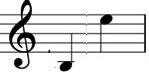 • Sing a rich variety of pentatonic, diatonic, and modal songs.• Sing chromatics and altered tones.• Develop awareness of where the natural break in one’s singing range is located (usually around G#-A4) and how to cross the break and even out the voice in this range. (5-6.M.P.05b)• Distinguish healthy singing from “belting.”• Continue use of formal vocalises that now utilize up to a full octave and that require conscious diaphragmatic breath support.Creating:• Improvise, arrange, and compose short phrases of music using major, minor, or modal tonalities. (7-8.M.Cr.01)Performing:• Perform songs and vocal exercises from notation and apply written dynamics, tempo, articulations, meter, and expression. (5-6.M.P.04)• Sing in up to three parts (e.g., ostinato patterns, rounds, descants, and partner songs).• Begin learning how to sing harmony in 3rds in two parts. (5-6.M.P.05a)Responding:• Compare recordings of boy soprano vs. countertenor voices, e.g., Bejun Mehta, boy soprano, So Shall the Lute and Harp Awake; and Bejun Mehta, countertenor, Handel: Sento la Gilia. (7-8.M.R.09)• Sing and discuss major, minor, or modal scales in selected music examples from a variety of cultures, historical periods, and genres, e.g., Song of the Volga Boatmen (Phrygian) from Russia, Gong Xi, Gong Xi (harmonic minor) from China, Old Joe Clark (mixolydian) from the US Appalachians, and Stone Pounding (major) from Jamaica. (7-8.M.R.09)Connecting:• Continue to sing and discuss the historical role of songs connecting the music of African Americans with American historical periods of slavery, e.g., Spiritual: Go Down Moses; the Civil War, e.g., Swing Low, Sweet Chariot (Underground Railroad); Reconstruction, and the importance of songs in the Civil Rights Movement, e.g., We Shall Overcome. (HSS.5.T5)7-8• Changing Voice*; G#3 to F4 comfortable range: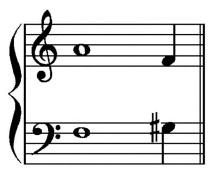 • Other students begin developing as sopranos, altos, tenors, baritones, basses**: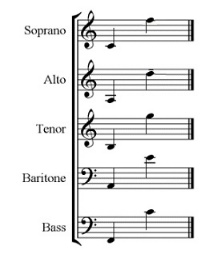 • Sing a rich variety of pentatonic, diatonic, and modal songs.• Sing chromatics and altered tones.• Understand the physiological aspects of human voice (vocal cords, larynx, glottis, etc.) to understand how voice works and promote vocal health.• Develop skillful use of head voice and falsetto.• Develop a refined blend of vocal timbres when singing in groups.• Advance vocal flexibility, phrasing, and articulation through both vocalizes and repertoire, e.g., sing vocalizes staccato, or slurred every two or three notes, legato, marcato, etc.Creating:• Improvise, arrange, compose, and sing short phrases of music using major, minor, or modal tonalities using expanded forms (e.g., introductions, transitions, codas). (7-8.M.Cr.01)Performing:• Perform sung music from notation and apply written dynamics, tempo, articulations, meter, and expression a level of difficulty of 1, on a scale of 1 to 6; or a comparable scale with at least four harmonic parts. (7-8.M.P.05)• Sing a variety of multi-part music (rounds, canons, partner songs, 3- and 4-part harmony) to improve intonation, blend, and musical listening skills, e.g., canons: Viva la Musica, (Praetorius); How Great is the Pleasure (Henry Harrington). (7-8.M.P.05)Responding:• Listen to, imitate, and compare different types of vocal production used in different genres, e.g.: opera, gospel, folk, and rock styles of music. (7-8.M.R.09)• Discuss cultural and historical specific nuances and apply them to sung performances of various pieces (e.g., “Someone to Watch Over Me” by Ella Fitzgerald, “Blackbird” by the Beatles, and “Jubilate Deo” by Michael Praetorius). (7-8.M.R.07) Connecting:• Research the various purposes and contexts for songs both in their culture and in other cultures around the world (e.g., the West African concept of ngoma – the interconnectedness of music, storytelling, drumming, and dance/movement [Gearhart, 2005]). (7-8.M.Co.11)High School  Novice / Foundations• Typical ranges of sopranos, altos, tenors, baritones, basses**: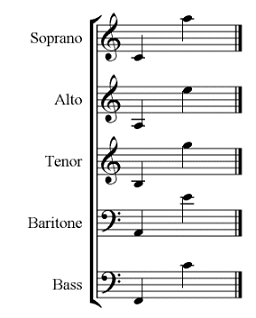 • Sing a wide variety of choral repertoire in various keys, times signatures, and modes.• Demonstrate proper breath support and breathing techniques. • Demonstrate proper vowel shape and placement that corresponds with the style of music being performed.• Demonstrate healthy resonance and tone production that corresponds with the style of music being performed.• Develop acoustically-correct intonation.• Demonstrate proper singing posture.• Develop tonal memory.Creating:• Improvise, arrange, and compose short sung musical ideas in at least three different genres of music (e.g., performing improvisation at the end of a pop or gospel song; singing from a jazz lead sheet while adding personal nuances; embellishing a given melody). (N.M.Cr.01)Performing:• Sing in multiple parts a wide variety of styles of choral music maintaining accurate intonation and vocal blend with and without accompaniment with a level of difficulty of 2 or 3, on a scale of 1 to 6, or a comparable scale with at least four harmonic parts. (F.M.P.05)• Use vocal and aural skills when engaging with unfamiliar sung music (e.g., sight singing simple melodies and singing with attention to dynamics and expression).Responding:• Discuss culturally and/or historically specific nuances and apply them to performances of various pieces (e.g., identify stylistic elements of Bob Marley’s interpretation of reggae and apply those elements to a performance; identify stylistic elements of a gospel piece and apply those elements to a performance). (F.M.R.07)Connecting:• Find similarities and differences in pieces of music including vocal production from varying styles and cultures (e.g., comparing a folk song from England to one from India; comparing traditional and gospel versions of “America the Beautiful”). (F.M.Co.11)• Analyze and discuss the purpose and context of a piece of music and the composer’s or peoples’ life and place in history (e.g., researching the story of the creation of “Lift Every Voice and Sing”). (N.M.R.08)• Make connections between a piece of music and elements of their own lives (e.g., students find a song to perform from a genre of their choosing; the students describe why the song is significant to them). (N.M.Co.10)High School Proficient• Begin range expansion development**: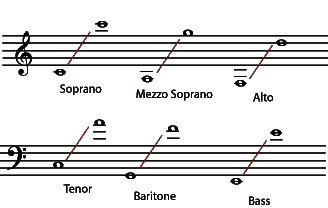 • Learn a wide variety of choral repertoire that may involve changing keys, chromaticism, time signatures, and modes.• Develop stylistically advanced, nuanced ensemble singing skills: - Understand the importance of blend and balance in an ensemble and be able to constantly adjust one’s tone and dynamics to create a unified sound.- Demonstrate precision with entrances and cut offs.• Refine solo singing skills:- Exhibit dynamic control.- Sing with expression.- Be able to convey the meaning/mood of the lyrics.Creating:• Synthesize several different versions of a given piece into a unique sung performance (e.g., create a performance combining elements from at least three different versions of “Summertime” by George Gershwin). (P.M.Cr.01)Performing:• Sing in multiple parts a wide variety of styles of choral music maintaining accurate intonation and vocal blend with and without accompaniment with a level of difficulty of 4, on a scale of 1 to 6; or a comparable scale with at least four harmonic parts. (P.M.P.05)• Practice vocal and aural skills when engaging with unfamiliar sung music, such as sight singing diatonic and modal melodies while applying dynamics and articulation. (P.M.P.06) • Rehearse a piece or section of a piece. (P.M.P.04)Responding:• Discuss cultural/historical/stylistic specific nuances and apply them to performances of various pieces. e.g., examine how Louis Armstrong’s trumpet solos and sung scat solos were similar in note choice and rhythm; students apply this knowledge to develop musicality in their own sung improvisations. (P.M.R.07); (HSS.USII.T2.01.a) • Sing a piece in its traditional style and then adapt it for a contemporary performance (e.g., compare “When I’m Gone,” originally recorded by The Carter Family (1931) with the version by Anna Kendrick (2012)). (P.M.R.08)Connecting:• Find similarities and differences in pieces of music from varying styles and cultures. e.g., examine the traditional music of China, Korea, and Japan for similarities and differences; apply this knowledge to sung performances of pieces from these cultures. (P.M.Co.11) • Discuss the purpose and context of a piece of music and the composer’s or peoples’ life and place in history. (P.M.Co.11)• Discuss artistic ideas and works as they relate to societal, cultural and historical contexts. e.g., research how musicians did their part to end apartheid in South Africa; students are led to understand that a song is more than just melody and lyrics; the research will lead them to imagining themselves in the role of the original performers for a deeper experience of the music. (P.M.Co.11)High School Advanced• Range expansion developed**: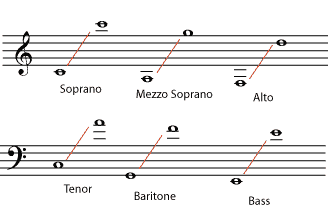 • Learn a wide variety choral repertoire that may involve changing keys, chromaticism, whole-tone scales, modes, compound time signatures.•  Demonstrate properuse of all physiologicalparts of the singingapparatus and how theyare used to produce abeautiful, healthy,expressive sound.• Understand the importance of body alignment, nutrition, and hydration as they apply to vocal health.• Be able to demonstrate proper singing techniques to others.Creating:• Improvise, arrange, and compose short sung musical ideas in three or more genres of music. (ASE.M.Cr.01)Performing:• Sing in multiple parts a wide variety of styles of choral music repertoire maintaining accurate intonation and vocal blend with and without accompaniment with a level of difficulty of 5, on a scale of 1 to 6; or a comparable scale. (ASE.M.P.05)• Communicate music ideas and interpretation of a piece by conducting one’s peers.• Refine vocal and aural skills when engaging with unfamiliar music, such as by sight singing diatonic melodies with accidentals while applying dynamics and articulation.• Rotate turns on leading a sectional or ensemble rehearsal. (ASE.M.P.04)Responding:• Discuss cultural/historical/stylistic specific nuances and apply them to performances of various sung pieces while acknowledging the effects of one’s own cultural and personal perspectives and biases, e.g., students acknowledge their individual perspectives when learning the origin, meaning, historical significance, and performing style of an African American spiritual such as “Hold On”. (ASE.M.R.08)Connecting:• Communicate how one’s musical preferences relate to other aspects of life (e.g., friends, lifestyle, clothing, hobbies, etc.). (P.M.Co.11)• Research the distinguishing characteristics of modern music styles and how they originated; use this knowledge to apply to sung performances, such as the birth of Jazz at the turn of the 20th century; the evolution of Rock & Roll in the 1950s from its rhythm and blues roots, e.g., Partita for 8 Voices, Roomful of Teeth (Caroline Shaw) (ASE.M.Co.11)Music Foundational Skills Progression 2: Listening Music Foundational Skills Progression 2: Listening Music Foundational Skills Progression 2: Listening Music Foundational Skills Progression 2: Listening Music Foundational Skills Progression 2: Listening GradesIdentify and DifferentiateInterpret Intent and MeaningApply Evaluation CriteriaPotential Skill Applications Within the ClustersPre-K and K • Show curiosity, attention, and interest when listening to short pieces of music that feature 1 or 2 musical “opposites” such as:    fast/slow    loud/soft      high/low    choppy/smooth• Describe musical attributes in recorded and live music they experience using age-appropriate vocabulary and/or expressive movements.• Show recognition of the “moods” in musical listenings through silent interpretive body movements and simple verbal descriptions.• Answer analytical questions like:“How does this music make you feel?”“What made you choose the kind of movement you were doing as you listened?”“What happened in the music that made you decide to change the movement you were doing?” • Match theirphysical movements with particular music and answer question such as e.g.,“What in the music made you decide on the movement(s) you picked?”“How did you showthat the music changed?”“Which movements really fit with the music?” “Which movements did you most enjoy?”Creating:• Listen with eyes closed to live or recorded musical excerpts that suggest single specific movements (e.g., tiptoe, jump, slide, walk, run, twirl, etc.). Name the movements envisioned. Experiment with them as the music is played again. (PK-K.M.Cr.02.a). • Listen to music that contains a set of musical “opposites” (e.g., fast/slow, loud/soft, choppy/smooth, high/low) and improvise in-place movements that portray those opposites, e.g., Smooth—Beethoven: Movement 1 from Moonlight Sonata. Choppy—Florence Price: "Juba" from Symphony #3 (PK-K.M.Cr.02.a). Performing:• Perform in-the-moment improvised movements that reflect the attributes within a variety of live and recorded musical excerpts, e.g., Andante main theme from Haydn’s Surprise Symphony expressing soft and loud extremes (PK-K.D.P.04).Responding:• Describe what qualities were heard in the music that inspired their invented movement choices, e.g., “The music sounded ‘choppy’, so we hopped around.”“The music was ‘quiet’, so we tip-toed.”  (PK-K.M.R.09)• Use movement to respond to the call and response format of Pegumberere (Zimbabwe), Virginia Mukwesha (PK-K.M.R.07)Connecting:• Connect movements performed/improvised to music with several familiar things in their lives that make the same kinds of movement, e.g., skaters, birds, machines, toys, school bus, clouds, et al. (HSS.K.T1.04) 1-2• Read notation of simple rhythmic and/or melodic thematic motifs found in listening pieces e.g., quarter and eight notes, quarter rests, limited solfa such as pentatonic motives m-s-l, s-m-d.• Create and perform “in place” expressive movements to familiar recorded musical selections and favorite songs. • Demonstrate physically the “steady beat” in duple and triple meters while listening, moving/ dancing, and singing.• Identify thematic material previously learned through notation reading by raising one’s hand on each occurrence. • Compare folk song forms (e.g., AABA, ABAC) to forms in listening pieces. • Detect and describe attributes of musical contrasts, e.g.,“First it was fast, then it got slow.” ”It was choppy (staccato), then smooth (legato), then choppy (staccato) again.”• Describe how previously read themes appear in a listening piece using contrast language and/or use of different instrumental families.• Evaluate each group’s dance creation and performance: - focus and attention of performers-  connection of    movements to the    music Creating:• Work together in small groups to choreograph a short “dance” with different movements for “A,” “B,” and “C” themes in listened-to pieces , e.g., Andante main theme from Haydn’s Surprise Symphony; first half of the main theme is A-B-A-C form. Compare to the A-B-A-C form of known folk songs, e.g., Esta Muchachita (This Little Girl), Puerto Rican Folk Song, or Good News! Chariot’s Coming, African-American Spiritual, (1-2.M.Cr.02)Performing:•  Read simple rhythms of themes of piece, e.g. In the Hall of the Mountain King, from Peer Gynt Suite 1, Edward Grieg. (1-2.M.P.05)•  Perform their group choreographies for the rest of the class (1-2.M.P.06) Responding:•  Evaluate peer movement performances based on how well their movements fit each theme in the music and how well they kept to the steady beat, rhythm, and/or melodic contour. (1-2.M.R.09)Connecting:• Keep an ongoing personal list of music listenings and their forms, including themes that students have read and dance-movement creations. (1-2.M.Co.10)• Read rhythmically and melodically more complex listening themes using musical elements appropriate to grades 3-4, e.g., adding 16th note combinations, whole and half notes, and full pentatonic scales.• Identify musical attributes that make individual themes sound different from one another.• Recognize and describe the timbres (tone colors) of various orchestral and multicultural instruments.• Listen to and discuss recordings that feature chosen instruments of band and orchestra students. • Listen to a variety of musical genres that contain rhythmic and/or melodic ostinati. Differentiate between the ostinato and the main tune.•  Describe and replicate an ostinato heard in a recording by clapping, singing, or playing a classroom instrument.• Describe the aural impact of several ostinati being performed at once.• Perform multiple ostinati with classmates, each playing a separate part on a separate classroom instrument while singing the main theme or song.• Develop and apply a basic four-level rubric to self-assess music listening skills, e.g.: 4  I listened withoutbeing distracted3  I listened with only  1-2 small distractions 2  I lost my place occasionally but got back on track    1 I lost my place and could not get back on track• Use peer and self-assessments to improve personal ostinato performances • Record their own singing and recorder playing, describe what they hear using musical vocabulary, e.g., introduction, theme, phrase, meter, etc.Creating:• Improvise and compose simple rhythmic and melodic compositions in forms found in various listening pieces, such as, binary (AB), ternary (ABA), and rondo (ABABA, ABACA). (3-4.M.Cr.02)  Performing:• Perform themes from listening pieces by reading grade-appropriate rhythmic and melodic phrases, e.g.: several of the variations from Andante movement of Haydn’s Surprise Symphony, Allegretto movement from Symphony #7, Beethoven ; or Connor Chee’s Cedar. (3-4.M.P.04)• Perform and record improvisations and compositions. (3-4.M.P.06)• Listen to/view recorded one’s own composition performances, self-critique citing strengths and needs for improvement. (3-4.M.P.05) •  Create and employ simple rubrics and exchange verbal feedback on peer performances. (3-4.M.R.09)Responding:• Attentively process feedback from peers and teacher and apply it to refinement of improvisations and compositions. (3-4.M.R.09)•  Discuss, compare, and contrast impressions of music experienced through listening and movement lessons, citing lasting impressions and preferences, e.g.: Comanche Riding Song, Doc Tate Nevaquaya, and II. Un Poco Agitato from Quatre Visions Fugitives, Clara Wieck Schumann. (3-4.M.R.09)Connecting:• Discuss how student singing and movement improve when they listen carefully for the qualities, attributes, and messages conveyed in the music. (3-4.M.Co.10)•  Recall and transfer to future projects and performances the skills and knowledge acquired through focused listening to many pieces of music and choreographing with artistic intent. (3-4.M.Co.10)5-6• Read rhythmic and melodic listening themes using sophisticated musical elements appropriate to grades 5-6, including various diatonic scales and modes, syncopation, and complex meters.• Identify folk-music quotations in composed and arranged music• Analyze non-traditional music such as multicultural vocal and instrumental; complex polyrhythms; non-Western scales and modes; and digitally generated music. • Listen analytically to familiar popular music genres, detecting and describing their internal musical elements, forms, and styles.• Describe musical attributes (e.g., tempo, dynamics, phrasing, form, mode) in the music they listen to during leisure time. • Infer composers’ and performers’ artistic intentions when listening to and/or viewing live/recorded performances. • Recognize and compare the styles of different pop music artists.•  Compare and contrast music produced digitally vs. acoustic instruments and voice. • Seek input and feedback from several sources when engaged in a creative musical project:- for inspiration during the initial conceptualizing stage- throughout the development of the creative work - after the sharing/performance of the completed work • Observe how listeners respond to the performance of one’s original music  • Infer the intent of and meaning in others’ original musical works using specific vocabulary. • Use rubrics to assess accuracy, sound quality, and expressiveness. Creating:•  Establish a process to collect and archive ideas, inspirations, and feedback before, during, and after work on creative musical projects. (5-6.M.Cr.01) •  Listen to recordings of compositions by many composers from diverse traditions, world cultures, and historical eras to collect inspirations for one’s own creative compositional work, e.g., Corta Jaca by Chiquinha Gonzaga (Brazil). (5-6.M.Cr.02.b)•  Listen to compositions in rondo form (ABACA. etc.) form, e.g., La Raspa (Mexico) and Theme and Variations, e.g., Mozart's Twelve Variations on Vous dirai-je, Maman, or Margaret Bonds, Montgomery Variations as models for their own compositions. (5-6.M.Cr.02.b)Performing:•  Sight-sing and read themes from listening pieces, including folk-song quotations used in compositions, e.g., Finale from the Firebird Suite by Stravinsky (using 3/2 and 7/4 meters); Folk Song Suites 1, 2, 3, 4 by William Grant Still; or Negro Folk Symphony by William Levi Dawson. (5-6.M.P.04) •  Present specific things for which to listen to when student original compositions are performed. (5-6.M.P.04)Responding:• Inform the audience about their musical intentions before a student composer performance to help focus audience listening. (5-6.M.R.07)• Provide feedback about whether or not composers’ musical intentions were fulfilled. (5-6.M.R.09)Connecting:• Reflect on insights gained through a performance of their original music:- What did I learn from this performance?- Did the audience relate to my style, content, and intent?  (5-6.M.R.07)- What needs re-working or re-thinking?7-8• Exhibit increasing ability to study scores and sightread complex listening themes.• Listen to evaluate unfamiliar music from other genres, styles, historical periods, and cultures. • Listen to a variety of complex musical styles and forms, e.g., world music, jazz, opera, musicals, atonal music, fugues, symphonies • Detect stylistic details and structural form.  * Describe the effect that style and form have on the emotional and intellectual impact of musical works.• Draw connections between historical songs/compositions and their historical/ cultural context.•  Compare the differences between live and recorded music.•  Analyze popular music that “pushes”  social and behavioral boundaries.•  Analyze music from several world cultures, listening for attributes shared with and different from music of one’s own culture.• Discern how social- cultural messages are delivered overtly and covertly through musical works as well as paintings, posters, films, and theatrical performances. • Detect and describe the intent and power of auditory and visual media that serve to sway public opinion about social, environmental, and cultures issues.Creating:• Compose and digitally notate in a group an original “chorus-verse” (AB AB AB song) about a contemporary social issue after listening to, singing, and analyzing several historical social-issue songs. (7-8.M.Cr.01)  (7-8.M.Cr.02)Performing:• Perform original social issue songs for classmates who listen carefully and discuss how each song’s melody, lyrics, form, and performance affected its social/emotional impact. (7-8.M.P.04) (7-8.M.P.06)Responding:• Listen to, analyze, and describe the musical impact and message of several contemporary and historical social protest songs. Decide which are likely to stand the test of time. Why? Why not? e.g., Blowin’ in the Wind (Bob Dylan), De Colores (Mexico), We Shall Overcome (African-American Civil Rights). (7-8.M.R.08)• Listen to and discuss the musical and social impact of various historic African-American female folk/jazz singers, e.g., Ella Fitzgerald, Billie Holiday, Bessie Jones, Bessie Smith, Sarah Vaughn, Nina Simone, Lena Horne, and Ma Rainey. (7-8.M.R.07)Connecting:•  Transfer understanding of “messaging” to other historical and contemporary “protest” media, e.g., paintings, posters, graffiti, and social media. (7-8.M.Co.11)•  Expand one’s own listening repertoire when choosing live and recorded music to consume that is unfamiliar or outside of one’s comfort zone.•  Evaluate and discuss recordings of contemporary and historical amateur and professional performers who play one’s major instrument.•  Expand aural recognition of multicultural timbres, rhythms, scales, and instruments.• Identify composers’ and performers’ musical intentions through deep and repeated listening to a wide variety of their performances and recordings.• Evaluate the effectiveness of selected composers’ choice and manipulation of compositional elements. • Compare and analyze differences in stylistic interpretation and finesse in different performances of the same composition. • Self-evaluate one’s own instrumental and/or vocal technique through recordings.Creating:• Listen to a variety of instrumental and/or vocal recordings to self-motivate and acquire ideas and inspiration for composing original music. (N.M.Cr.01)• Compose, perform, and refine short instrumental or vocal pieces for oneself and others at the same ability level. (N.M.Cr.03)Performing:• Perform short original pieces for classmates, friends, teachers, and family members who provide feedback on the piece and the performance. (N.M.P.06)Responding:•  Listen to music from multiple styles, eras, cultures, social movements, collecting ideas and inspirations for composing one’s own original music. (N.M.R.07)Connecting:• Listen widely and deeply to recordings of instrumentalists and vocalists who perform diverse styles and genres of music to gather ideas for adding nuance to one’s own performing and composing, e.g.: Uuliin tumor (Mongolia), Hosoo & TransMongolia; Asante Kwa Wazazi (Kenya), Marehemu George Mukabi; Longing for a Worldly Life (China), Cui Junzhi; Joya (Liberia), Marie Nyenebo. (N.M.Co.11)High School Proficient• Read fairly complex scores with 2 or more parts before listening to compositions.• Identify the style/genre of listening pieces with minimal prompting.• Recognize the historical period/cultural origin of a piece through its attributes and components.• Identify the overall form of unfamiliar music with minimal prompting.•  Listen and show? (curiosity is an internal state)   curiosity and understanding of music based on modes, chromatic scale, and cultural tonal patterns. • Research the historic and cultural origins of one’s ensemble and private lesson repertoire.• Understand the historical/cultural origins of music as well as the form and stylethrough analysis, listening, practice, and research. • Listen to recordings from the same styles, composers, cultures, and historic periods of one’s ensemble repertoire to enrich one’s knowledge base and enhance one’s stylistically-correct performance.• Show commitment to consistent private practice on an instrument or voice between rehearsals.•  Listen broadly during rehearsals to one’s own performance, one’s section, and the ensemble as a whole.• Self-evaluate regularly through use of recording technology, aiming toward achieving the highest quality playing/singing techniques and mastery of ensemble repertoire.Creating:• Arrange basic pieces for one’s school instrumental or choral ensemble, small ensemble, or self-directed ensemble modeled on previously listened to historical/cultural pieces. (P.M.Cr.02)• Research relevant repertoire through listening and score-study within a targeted genre to gain deep familiarity before undertaking an arrangement or composition project. (P.M.Cr.03)Performing:• Listen to several recorded arrangements of a specific repertoire piece to decide which arrangement should/could be taught to the ensemble. Provide a solid rationale and concrete evidence for one’s recommendation. (P.M.P.04)Responding:• Listen independently to and analyze a wide variety of musical styles/genres, e.g.: Sing Gently, Eric Whitacre; The Firebird, Igor Stravinsky; New England Triptych, William Schuman; The Magic Flute, Wolfgang Mozart; Receita De Samba (Brazil), Jacob do Bandolim; Piano Concerto, Amy Beach. (P.M.R.07)•  Discuss advanced musical forms and music built on multicultural modes while listening accompanied by score study. (P.M.R.07)• Choose eclectic music for private study and personal enjoyment. (P.M.R.07)Connecting:• Make connections between the music they listen to and perform and the broader social, cultural, and historical contexts. (P.M.Co.11)• Make self-directed, challenging,stylistically and culturally varied listening choices beyond common expectations for high school students.• Analyze complex musical styles, e.g.,through-composed, aleatoric, 12-tone, fugue, et al.• Engage in listening to, analyzing, and performing music from many contemporary, historical, cultural sources, and stylistic traditions. • Demonstrate ability to analyze, interpret, compose, and perform music at or beyond the entry level of college music majors.• Show perceptive and independent ability to deduce the artistic intent and meaning of complex musical works from varied historical periods, world cultures, and individual composers/arrangers• Show ability to realize the artistic intentions of composers when studying and performing their solo and ensemble works.• Apply knowledge of history, style, and traditions when making feasible inferences about the source and artistic intention of pieces of unidentified music.•  Transfer learning fluidly from multiple sources to identify the style, form, historical period, as well as the composer/performer of unidentified listening selections and notated musical scores. •  Independently set high standards for one’s own musical studies, practice, and musical performances.Creating:• Collect ideas for innovative, original musical compositions and arrangements. Take notes on interesting listenings and performances attended for future reference. (ASE.M.Cr.01)  (AG.M.Cr.01)Performing:• Keep an active database of categorized recordings of solo and ensemble pieces for one’s major instrument or voice for self-study. (ASE.M.P.04)  (AG.M.P.04)•  Engage in score study and listen to recordings of the scores, e.g., analyze and compare Joan Tower’s Fanfare for the Uncommon Woman 1, 3 with Aaron Copland’s Fanfare for the Common Man; also, Gustav Holst’s The Planets with Eric Whitacre’s Deep Field. (ASE.M.P.04) (AG.M.P.04)•  Rotate turns conducting large and small ensembles. (ASE.M.P.05) •  Perform in small vocal or instrumental chamber ensembles – one player/singer to a part. Listen to, compare, and apply findings from various recordings of this repertoire. (ASE.M.P.05) (AG.M.P.06)Responding:• Attend live concerts regularly. (ASE.M.R.09)• Keep a Listening and Score Study Journal to record one’s thoughts/research about particular musical scores, composers, conductors, arrangers, concert performances, and major insights that result from study of recorded musical works. (ASE.M.R.08)Connecting:• Make insightful connections between music studied through listening, analysis, and performing and other disciplines, original ideas, social movements, historical contexts, cultural issues, etc. (ASE.M.Co.11) (AG.M.Co.11) 